Tips & Tricks for Bacon Buddies® Show OrganizersKeys for a successful event:Be flexible! It is ok if things don’t go 100% as planned, be prepared to make changes on the fly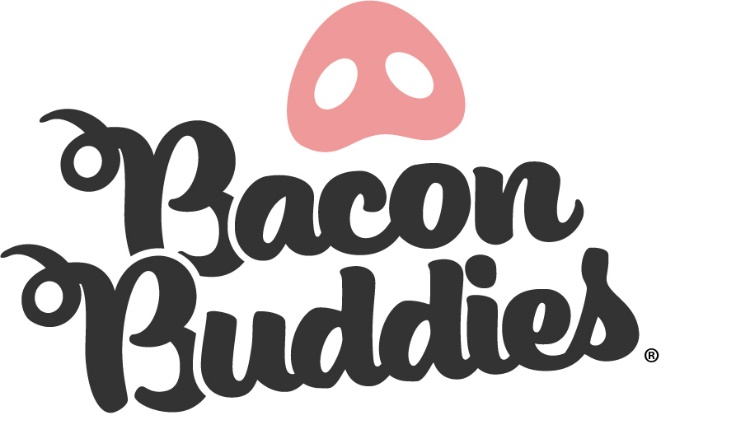 Be patient with participants and pigs! Be supportive of reactions of the participants (many of them this might be their first time around a pig). Be cognizant of sensory sensitivity (noises, space, lighting, crowds, cameras, pigs, water, shavings).This is an experience; everyone is a winner! All Buddies should receive the same prize for their participation.LogisticsChecklist:Space: make-up ring, show ring, area for participants to collect ribbons after they exit the showring Allows for parent/guardian to reunite with Buddies, and pig owner to locate and put away pig.Show equipment Show sticks, brushes, spray bottles, sorting board, etc.Who provides these? Are they borrowed from pig owner or the mentor?T-shirts (if provided) Consider making t-shirts different based on involvement (buddy, youth mentor, volunteer) Things to consider: Have audience (i.e. “fan zone”) located where participants exit the show ringProvides encouragement, high-fives, congratulations, etc. As participants make their way to the designated space where parents/guardians reunite with BuddyCreating name tags for those involvedPhoto backdrop availability and location approximate to showringAnalyze your event (Location, facilities, parking, audience, and support)Checklist and things to consider:Event locationIs it handicap accessible? Are there bathrooms nearby? Consider comfort for participants and audienceTimeframe of eventConsider time of day, temperature, traffic to venue, audience supportParkingIs it close to the location of the event for participants not familiar with area? Consider handicap parking accessibilityAdmissionIs there admission to the event or fair? Who covers the cost for participants?Identifying Buddies (Special Olympic Iowa Athletes)Checklist and things to consider:Highly suggest working with an organized group (ex.: Special Olympics, local school district, etc.) to identify “Buddies”Recommend contacting Dawn Criss (Special Olympics Iowa Director of Regional Field Services)Email: dcriss@soiowa.org  Parental or guardian consent is requiredIdentifying Youth Mentors (4-H and/or FFA)Checklist and things to consider:Select Mentors with high moral regard, appropriate maturity level and/or ageMentors are not required to have swine exhibits Swine exhibits can be used from another showmanMentor should be calm, patient, encouraging, and can adapt to different situationsIdentifying Volunteers Checklist and things to consider:Volunteer TasksDistributing t-shirtsHelp moving pigs from pens to the make-up area/showringOne to two in the make-up ring to assist exhibitors (a sorting board may be helpful)Two to three volunteers in the showring to assist if necessary (a sorting board may be helpful)Two volunteers should be present on the exiting side of the show ring to help participants make their way outTwo volunteers to assist with photos after the participants exit the show ring (with awards, Buddies, and Mentors)Volunteer SelectionKind and patientPassionate about kids and pigs Flexibility and willingness to help wherever the need arises during eventMust be available through entire eventVolunteers should be identified and notified of their role prior to the event Selection of Judge/EmceeThings to considerKind, compassionate, patient, sensitive to situationsAbility to read people and situations (participants that are nervous, shy or don’t want to talk on the mic, etc.)Ability to think/adjust on the flyCharismatic on microphoneAware of the importance of the eventPigsChecklist and things to consider:Will the pigs be used in other shows throughout the event?either the day(s) prior or after)Pigs should be calm and have adequate level of trainingWhose pigs will be used for the event? Are 4-H or FFA pigs already on site?Class Size and DurationChecklist and things to consider:No matter the show ring size, we suggest no more than 4 or 5 “Teams” in a classThis allows the participants to stay engagedWe suggest the entire “show” should last no longer than an hourPublic RelationsChecklist and things to consider:Photography and/or videographyAdvertising Use hashtag #BaconBuddiesIowa to showcase your event on social mediaConsider social media, print, radio, televisionMedia requests Before, day of, during and after event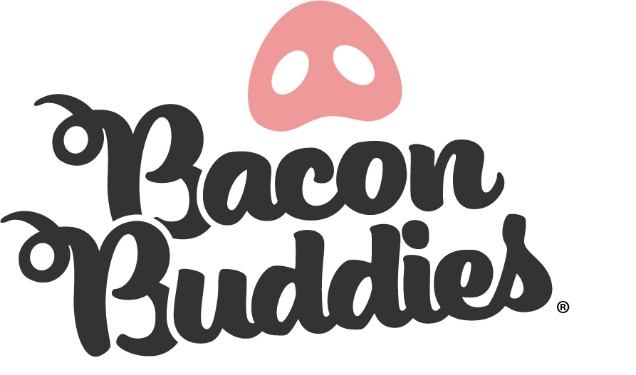 SponsorshipChecklist and things to consider:Participant awards (ribbons for all Buddies)T-shirtsPhoto backdrop Meal/Refreshments/Snacks